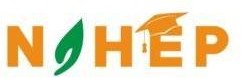 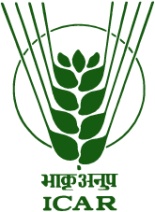 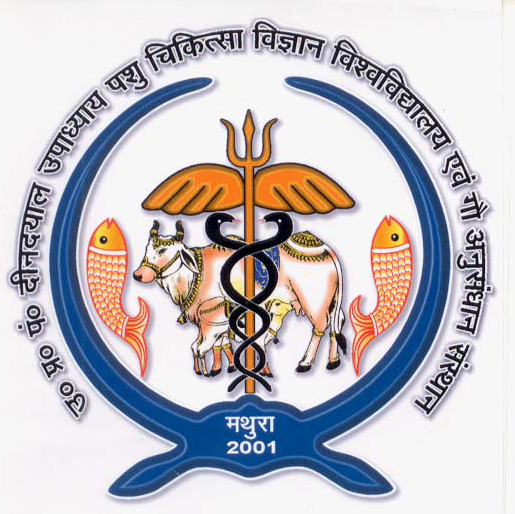 IDP (NAHEP-ICAR) - DUVASU, MathuraU.P. Pt. Deen Dayal Upadhyaya Pashu Chikitsa Vigyan Vishwavidyalaya Evam Go-Anusandhan Sansthan, (DUVASU), Mathura -281 001Letter No :       /YP-II IDP/ 2021							Dated : June     , 2021Notification	for	engagement	of	Young Professionals-II (YP-II) in the Institutional Development Plan of DUVASU under National Agricultural Higher Education Project (NAHEP)Applications are invited for walk-in-interview for engagement of Young Professional II in the Institutional Development Plan of DUVASU under NAHEP–ICAR project. The engagement on the post is purely temporary and co-terminus with termination of project or can be terminated by University authorities at any time without prior notice..Place of posting:  IDP–Project, DUVASU, Mathura (U.P)Number of Post:  Two (03), Details as per Annexure - 2Eligibility criteria Essential Post Graduate or Graduate Degree in Veterinary Science, Engineering/Technology/ Business Administration / Finance/Economics/Language (Qualification for different posts as per attached Annexure 2)DesirableKnowledge of IT applications, virtual meeting platforms, computer skills Knowledge in data organization /report preparation/writing, Power Point Presentation etc.Hardworking person with experience of working in projectMinimum 60% marksEmoluments: Young Professions II (YPII)Consolidated  Rs. 35,000 per month (ICAR rules applied)Age Limit: Minimum age of 21 years and maximum age of 45 years with relaxation as per rule (5 years relaxation for SC/ST/women candidates and 3 years for OBC candidates as on date of interview). Along with the application, Bio-Data, SC/ST/OBC certificate (wherever applicable) duly attested is to be submitted.Interested candidates can attend the walk-in-interview as per the following schedule in the Committee Room, University Administrative Block, DUVASU, and Mathura (UP)-281001Schedule for YP II walk-in-interviewDated: July 07, 2021 at 10 AMPost DescriptionsTerms & Conditions:The appointments will be on contractual basis and co-terminus with the project, and the incumbent shall not have any claim for regular appointment under the Project/ University / ICAR.The candidate must bring one set of their complete bio data with self-attested copies of the testimonials and age proof with a passport size photograph along with all original certificates of all required certificates from matriculation onwards and experience certificate in original (if any) with them.Concealing of facts or canvassing in any form shall lead to disqualification of the candidature or termination even after appointment.The period of appointment of YP II will be initially for a period up to FY 2021-22 i.e. March 31, 2022 and is likely to be extended further on yearly basis subject to satisfactory performance of the candidate.The appointments may be terminated at any time without notice or assigning any reason thereof. The YP II may also leave the assignment, on their own volition, by giving one month notice. At the end of the contract period, the YP II will have no right to claim any employment or engagement in the Project / University / ICAR.No TA/DA will be paid to the applicants for appearing in interview.Candidates fulfilling the essential qualification only need to attend the walk-in Interview.Candidates desirous of attending the walk in interview are requested to report at the required venue at 10 am.The selected candidates will be required to undergo medical examination as per the rules for ensuring their physical fitness before appointment.The candidates are required to submit the application as per the format annexed (ANNEXURE-I) duly signed.Application Form for Engagement of Young Professional (YP II) Under the IDP ProjectThe information given above by me is true to the best of my Knowledge and belief. If any information is being found false, my candidature/services, if selected, may be terminated without any noticeSignature:Date:SNPostQualification1YP II (Veterinary Science)Post Graduate or Graduate degree in any subject of Veterinary Science Knowledge in computer applications, data organization/ management / report preparation / writing, Power Point Presentation etc.Hardworking person with experience of working in projectMinimum 60% marks2YP II (Computer Application & IT)Post Graduate or Graduate degree in computer Science  / Information Technology with Knowledge & Experience of web designing and web development , basic knowledge of PHP, JAVA Script, HTML, MYSQL (Engineering /Technology)Knowledge of Coral draw, Page Maker, PhotoshopKnowledge of IT applications, virtual meeting platforms, computer skillsKnowledge in report preparation / writing, Power Point Presentation etc.Hardworking person with experience of working in projectMinimum 60% marks3YP II (Finance & Account)B.Com / BBA / BBS and CA (inter) / ICWA (inter) / CS (inter) with in minimum one year experience.Knowledge of  virtual meeting platforms, computer skills (Excel, Tally )Knowledge in data organization/ management/report preparation/writing, Power Point Presentation etc.Hardworking person with experience of working in projectMinimum 60% marks1Post applied for Post applied for Post applied for Post applied for Photo to be pastedPhoto to be pastedPhoto to be pastedPhoto to be pastedPhoto to be pastedPhoto to be pasted2Full Name (in Block Letters)Full Name (in Block Letters)Full Name (in Block Letters)Full Name (in Block Letters)Photo to be pastedPhoto to be pastedPhoto to be pastedPhoto to be pastedPhoto to be pastedPhoto to be pasted3Father’s /Husband NameFather’s /Husband NameFather’s /Husband NameFather’s /Husband NamePhoto to be pastedPhoto to be pastedPhoto to be pastedPhoto to be pastedPhoto to be pastedPhoto to be pasted4GenderGenderGenderGenderPhoto to be pastedPhoto to be pastedPhoto to be pastedPhoto to be pastedPhoto to be pastedPhoto to be pasted5Date of BirthDate of BirthDate of BirthDate of BirthPhoto to be pastedPhoto to be pastedPhoto to be pastedPhoto to be pastedPhoto to be pastedPhoto to be pasted6Age (As on June 30,20 21)Age (As on June 30,20 21)Age (As on June 30,20 21)Age (As on June 30,20 21)Photo to be pastedPhoto to be pastedPhoto to be pastedPhoto to be pastedPhoto to be pastedPhoto to be pasted7Marital StatusMarital StatusMarital StatusMarital Status8Mobile NumberMobile NumberMobile NumberMobile Number9e-mail e-mail e-mail e-mail 10Correspondence Address (with Pin code)Correspondence Address (with Pin code)Correspondence Address (with Pin code)Correspondence Address (with Pin code)11Permanent AddressPermanent AddressPermanent AddressPermanent Address12Whether belongs to SC/ST/OBC/GeneralWhether belongs to SC/ST/OBC/GeneralWhether belongs to SC/ST/OBC/GeneralWhether belongs to SC/ST/OBC/General13Subject SpecializationSubject SpecializationSubject SpecializationSubject Specialization14SNName of the DegreeName of the DegreeBoard/UniversityBoard/UniversityBoard/UniversityYear of PassingYear of PassingDuration of Course (in Years)Duration of Course (in Years)Max MarksMax MarksMax MarksMarks ObtainedMarks ObtainedMarks Percentage/CGPA110th class or equivalent10th class or equivalent210+2/ Higher Secondary equivalent10+2/ Higher Secondary equivalent3Bachelor’s DegreeBachelor’s Degree4Master’s DegreeMaster’s Degree5PhDPhD6Others (Specify)Others (Specify)15Are you NET qualifiedAre you NET qualifiedAre you NET qualified16Work experienceWork experienceWork experienceSNSNDesignationName of the EmployerName of the EmployerName of the EmployerName of the EmployerPeriodPeriodPeriodPeriodPeriodNumber of years/ monthsNumber of years/ monthsNumber of years/ monthsNumber of years/ months11From From TOTOTO223317Publications (Numbers only)Publications (Numbers only)Publications (Numbers only)Publications (Numbers only)Publications (Numbers only)Publications (Numbers only)Publications (Numbers only)Publications (Numbers only)Publications (Numbers only)Publications (Numbers only)Publications (Numbers only)Publications (Numbers only)Publications (Numbers only)Publications (Numbers only)Publications (Numbers only)Publications (Numbers only)11Published papers in JournalsPublished papers in JournalsPublished papers in JournalsPublished papers in JournalsPublished papers in Journals22Chapters published in BookChapters published in BookChapters published in BookChapters published in BookChapters published in Book33Book PublishedBook PublishedBook PublishedBook PublishedBook Published18Present employment detailsPresent employment detailsPresent employment detailsPresent employment detailsPresent employment detailsPresent employment detailsPresent employment details19Additional Information if any Additional Information if any Additional Information if any Additional Information if any Additional Information if any Additional Information if any Additional Information if any 